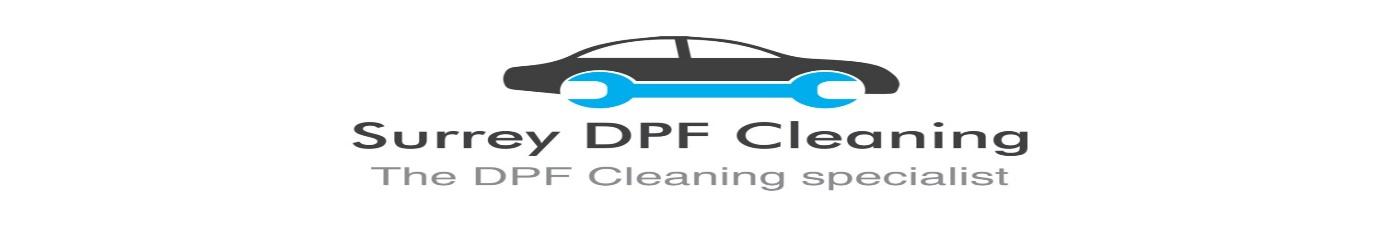 Whilst we take the greatest of care when repairing your vehicle there is always risk involved there are some things which are out of our hands.Before starting the clean we will carry out a full fault code read and some basic health checks including live data (where possible) to make sure your engine is in good enough health to carry out the DPF clean.  We cannot be held responsible for any failures and cannot assess the DPF structure, our checks are limited by issues such asFault codes being deleted and not declared to usMissed timing belt and service intervalsPoor maintenance inc oil qualityOther underlying issuesDiagnostics for DPF issues is £55 plus VAT for 1 hours fault finding once diagnostics has been carried out we will contact you with an estimate for repairIf we feel your car is not in a suitable condition we may not carry out the clean.DPF’s operate at extremely high temps and as always there is a risk of fire.DPF cleaning carries no guarantee as it is often down to driving style, maintenance and ignoring engine warning lights, we do our best to educate and bring this to our Customers attention and you will be offered advice on how best to look after your DPF filter.Our three stage clean can only clean soot & not ash, we can clean off car to remove ash.We accept absolutely no responsibility for any mechanical, electrical or any other failures during or after our cleaning process, this is carried out at your own risk.Replying / signing this email / document means you have read and understood this document and give consent for us to carry out a DPF clean & regeneration.Please include any information we should be aware of such as previous work or additives you may have addedPlease make sure your vehicle has at least half a tank of diesel.Advanced DPF Cleaning Check ListCUSTOMER DETAILSCUSTOMER DETAILSCUSTOMER DETAILSCUSTOMER DETAILSCUSTOMER DETAILSCUSTOMER DETAILSFirst NameSurnameAddressPostcodeTelephone NumberTelephone NumberTelephone NumberEmail addressSignature(Or consent via email)DateVEHICLE DETAILS VEHICLE DETAILS VEHICLE DETAILS VEHICLE DETAILS VEHICLE DETAILS VEHICLE DETAILS Reg NumberMake/ModelMileageChecksValueValueReg: Pre CleanPost CleanSystem fault codesDPF Soot ContentLive DPF Pressure @ IdleLive DPF Pressure @ 2500RPMLive DPF Pressure with Pipes RemovedManual DPF Pressure @ IdleManual DPF Pressure @ 2500RPMOil Level & ConditionAir FilterVisual Checks of Boost SystemCoolant TempLive EGR Valve DataLive MAF Sensor DataLive Turbo Boost Pressure DataLive Exhaust Temp Sensor DataAdvisory Notes: